VKO  6. B  distanční výuka  za 2. 2. 2022           jméno:…………………………………………………………………………….Česká republikaHlavní město:Počet obyvatel:Úřední jazyk:Měna:Nejvyšší hora:                                                               výška:Sousední státy: Vybarvi  státní znak:                                 Nakresli  státní vlajku: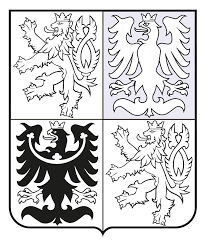 Státní hymna :- autor slov:                                                                                    - autor hudby:Napiš znění  naší hymny: